Meeting with ISC CommitteeDate | time   Location Zoom Meetinghttps://sbmwd.zoom.us/j/89958649314  Meeting ID: 899 5864 9314One tap mobile+12532158782,,89958649314# US (Tacoma)  Agenda ItemsWelcome and IntroductionsSan Bernardino Municipal Water DepartmentCoachella Valley Water DistrictYucaipa Valley Water DistrictEast Valley Water DistrictWest Valley Water DistrictCity of RedlandsApproval of 10/27/2021 Committee MinutesTask List / Schedule501c3 Boat BuildParticipating TeamsWaivers – Added languageItems assignmentSponsorships BudgetAdditional Items/DiscussionPark ContractTeacher Update Meeting December 1st at 4:00PMAdjourn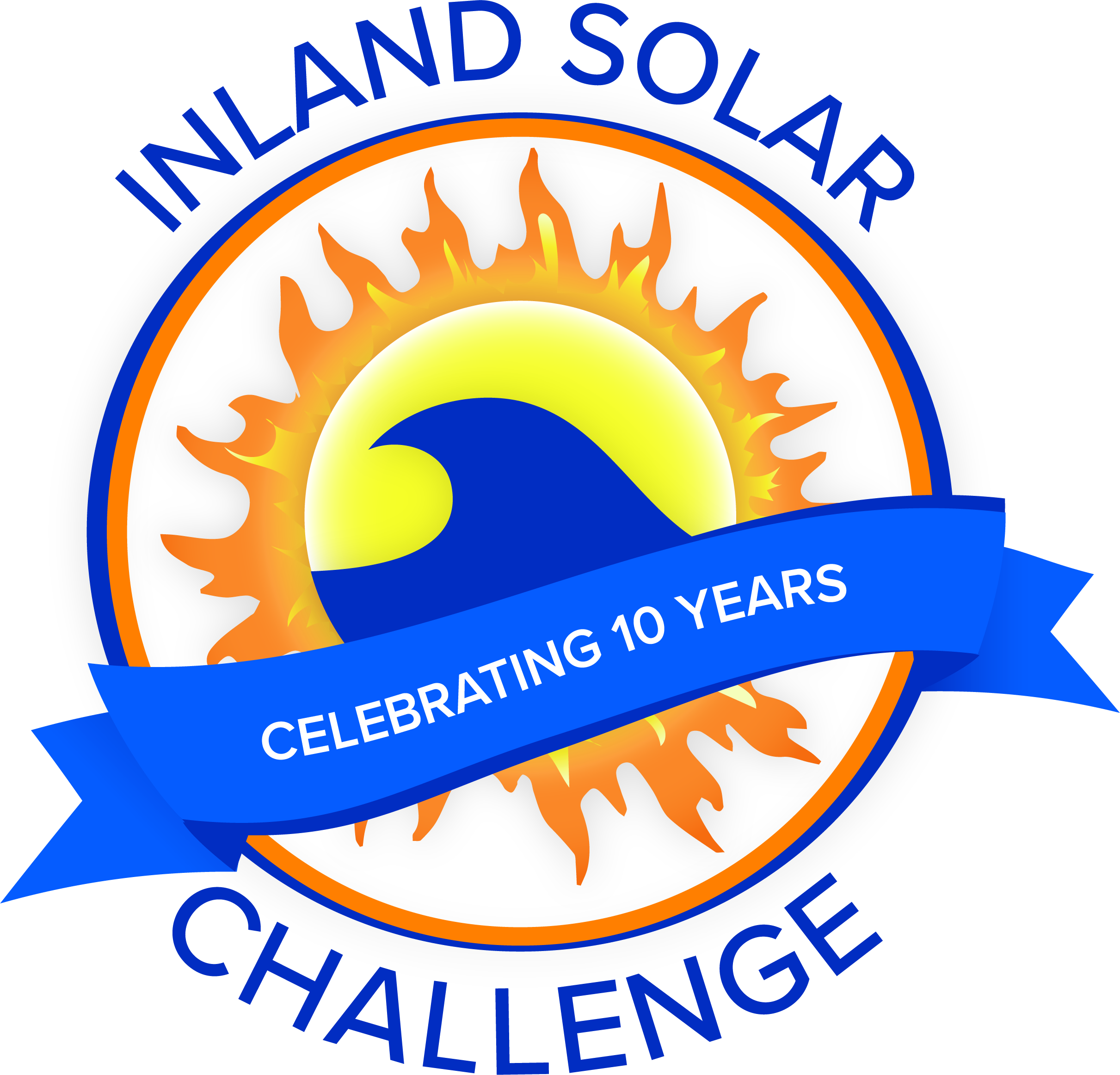 